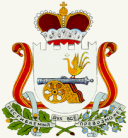             АДМИНИСТРАЦИЯ   ИГОРЕВСКОГО  СЕЛЬСКОГО  ПОСЕЛЕНИЯ                                       ХОЛМ-ЖИРКОВСКОГО РАЙОНА СМОЛЕНСКОЙ ОБЛАСТИП О С Т А Н О В Л Е Н И Е17.09.2012г.  № 78Об утверждении порядка организациисбора отработанных ртутьсодержащихламп  на  территории Игоревского  сельскогопоселения Холм-Жирковского районаСмоленской области В соответствии с Федеральным законом от 24.06.1998 N 89-ФЗ "Об отходах производства и потребления",  Федеральным законом от 23.11.2009 № 261-ФЗ «Об энергосбережении и о повышении энергетической эффективности и о внесении изменений в отдельные законодательные акты Российской Федерации», руководствуясь Правилами обращения с отходами производства и потребления в части осветительных устройств электрических ламп, ненадлежащие сбор, накопление, использование, обезвреживание, транспортирование и размещение которых могут повлечь причинение вреда жизни, здоровью граждан, вреда животным, растениям и окружающей среде, утвержденными Постановлением Правительства Российской Федерации от 03.09.2010 № 681 ПОСТАНОВЛЯЕТ:1. Утвердить порядок организации сбора отработанных ртутьсодержащих ламп  на территории  Игоревского  сельского поселения  Холм-Жирковского района Смоленской области (прилагается).2. Обнародовать настоящее постановление на информационных стендах в здании администрации. 3. Контроль за исполнением настоящего постановления оставляю за собой.Глава муниципального образованияИгоревского сельского поселенияХолм-Жирковского районаСмоленской области                                                                    Т.А.Семенова                                                                                                                                                                                  Приложение 1                                                                                                                                                 к Постановлению АдминистрацииИгоревского сельского поселенияХолм-Жирковского района Смоленской областиот 17.09.2012г. № 78ПОРЯДОКОРГАНИЗАЦИИ СБОРА ОТРАБОТАННЫХ РТУТЬСОДЕРЖАЩИХ ЛАМП НА ТЕРРИТОРИИ  ИГОРЕВСКОГО СЕЛЬСКОГО ПОСЕЛЕНИЯ ХОЛМ-ЖИРКОВСКОГО РАЙОНА СМОЛЕНСКОЙ ОБЛАСТИ1. Общие положения1.1. Порядок организации сбора отработанных ртутьсодержащих ламп на территории Игоревского сельского поселения Холм-Жирковского района Смоленской области разработан в целях предотвращения неблагоприятного воздействия на здоровье граждан и окружающую среду отработанных ртутьсодержащих ламп путем организации их сбора.1.2.  Настоящий порядок является обязательным для исполнения организациями независимо от организационно - правовых форм и форм собственности, индивидуальных предпринимателей, осуществляющих свою деятельность на территории Игоревского сельского поселения Холм-Жирковского района Смоленской области, не имеющих лицензии на осуществление деятельности по сбору, использованию, обезвреживанию, транспортированию, размещению отходов I - IV класса опасности, физических лиц, проживающих на территории Игоревского сельского поселения Холм-Жирковского района Смоленской области. 2. Организация сбора и накопления отработанныхртутьсодержащих ламп  2.1. На территории  Игоревского сельского поселения  Холм-Жирковского района Смоленской области запрещается складирование ртутьсодержащих отходов в контейнеры и мусоросборники, предназначенные для твердых бытовых отходов.2.2. Ртутьсодержащие отходы от потребителей (физических лиц)  Игоревского сельского поселения  принимаются в местах накопления ртутьсодержащих ламп.2.3. Администрация  Игоревского сельского поселения Смоленского района Смоленской области в процессе деятельности, которых образуются ртутьсодержащие отходы, осуществляют в порядке, установленном Федеральным законом от 24.06.98 N 89-ФЗ "Об отходах производства и потребления" и Постановлением Правительства Российской Федерации от 03.09.2010 N 681 "Об утверждении Правил обращения с отходами производства и потребления в части осветительных устройств, электрических ламп, ненадлежащие сбор, накопление, использование, обезвреживание, транспортирование и размещение которых, может повлечь причинение вреда жизни, здоровью граждан, вреда животным, растениям и окружающей среде":- обеспечение накопления ртутьсодержащих отходов;- обеспечение надлежащего учета ртутьсодержащих отходов;- разработку и утверждение инструкции по сбору, накоплению и учету отработанных ртутьсодержащих ламп;- назначение лиц, ответственных за сбор ртутьсодержащих отходов;- организацию обучения работников проведению демеркуризационных работ собственными силами в случае возникновения чрезвычайных ситуаций, связанных с ртутным загрязнением, либо с привлечением специализированной организации за счет собственных средств;- заключение договоров со специализированными организациями, имеющими лицензию на обращение с ртутьсодержащими отходами, на вывоз и утилизацию ртутьсодержащих отходов. 2.4.Юридические лица и индивидуальные предприниматели в процессе деятельности, которых образуются ртутьсодержащие отходы, осуществляют в порядке, установленном Федеральным законом от 24.06.98 N 89-ФЗ "Об отходах производства и потребления" и Постановлением Правительства Российской Федерации от 03.09.2010 N 681 "Об утверждении Правил обращения с отходами производства и потребления в части осветительных устройств, электрических ламп, ненадлежащие сбор, накопление, использование, обезвреживание, транспортирование и размещение которых может повлечь причинение вреда жизни, здоровью граждан, вреда животным, растениям и окружающей среде":- обеспечение накопления ртутьсодержащих отходов;- обеспечение надлежащего учета ртутьсодержащих отходов;- разработку и утверждение инструкции по сбору, накоплению и учету отработанных ртутьсодержащих ламп (примерная инструкция прилагается);- назначение лиц, ответственных за сбор ртутьсодержащих отходов;- организацию обучения работников проведению демеркуризационных работ собственными силами в случае возникновения чрезвычайных ситуаций, связанных с ртутным загрязнением, либо с привлечением специализированной организации за счет собственных средств;- заключение договоров со специализированными организациями, имеющими лицензию на обращение с ртутьсодержащими отходами, на вывоз и утилизацию ртутьсодержащих отходов.2.5. Сбор отработанных ртутьсодержащих ламп из мест накопления отработанных ртутьсодержащих ламп от потребителей и перевозку до места утилизации осуществляют специализированные организации, имеющие заключенный договор с лицензируемым предприятием на обезвреживание ртутьсодержащих отходов.2.6. В случае разлива ртути, боя большого количества люминесцентных ламп и других ртутьсодержащих приборов проведение демеркуризационных мероприятий в жилых помещениях, на внутридомовых территориях, а также на землях общего пользования осуществляется по обращениям собственников помещений, управляющих организаций специализированной организацией.2.7. Транспортировка отработанных ртутьсодержащих ламп осуществляется в соответствии с требованиями Приказа Минтранса РФ от 08.08.95 N 73 "Об утверждении Правил перевозки опасных грузов автомобильным транспортом".3. Информирование населения3.1. Информирование о порядке сбора отработанных ртутьсодержащих ламп осуществляется рабочей группой по координации решения вопросов связанных с организацией надлежащего сбора, накопления, использования, обезвреживания и транспортировки ртутьсодержащих ламп на территории Игоревского сельского поселения Холм-Жирковского района Смоленской области главой муниципального образования Игоревского сельского поселения Холм-Жирковского района Смоленской области, специализированными организациями, а также юридическими лицами и индивидуальными предпринимателями, осуществляющими накопление и реализацию ртутьсодержащих ламп.3.2. Информация о порядке сбора отработанных ртутьсодержащих ламп размещается, в средствах массовой информации, в местах реализации ртутьсодержащих ламп, по месту нахождения специализированных организаций.3.3. Размещению подлежит следующая информация:- порядок организации сбора отработанных ртутьсодержащих ламп;- перечень специализированных организаций, осуществляющих сбор, транспортировку, хранение и размещение ртутьсодержащих отходов, проведение демеркуризационных мероприятий, с указанием места нахождения и контактных телефонов;- места и условия приема отработанных ртутьсодержащих ламп;- стоимость услуг по приему отработанных ртутьсодержащих ламп.3.4. Обращения населения, руководителей предприятий, организаций по организации накопления, сбора, временного хранения и обезвреживания отработанных ртутьсодержащих ламп принимаются администрацией Игоревского сельского поселения Холм-Жирковского района Смоленской области4. Ответственность за нарушение правил обращения сотработанными ртутьсодержащими лампами4.1. За несоблюдение Порядка физические, юридические лица (независимо от организационно-правовой формы) и индивидуальные предприниматели, несут ответственность в соответствии со статьями N 75, 77, 78, 79 Федерального закона от 10.02.2002 N 7-ФЗ "Об охране окружающей среды".Приложение  2                                                                                                                                                         к Порядку организациисбора отработанныхртутьсодержащих ламп натерритории  Игоревского сельского поселения Холм-Жирковского района Смоленской области  ИНСТРУКЦИЯПО ОРГАНИЗАЦИИ НАКОПЛЕНИЯ ОТРАБОТАННЫХ РТУТЬСОДЕРЖАЩИХ ОТХОДОВНа основании данной типовой инструкции индивидуальные предприниматели и юридические лица, осуществляющие деятельность по накоплению отработанных ртутьсодержащих ламп, разрабатывают рабочие инструкции для персонала, ответственного за данную деятельность.Отработанные ртутьсодержащие лампы относятся к первому классу опасности и при неправильном обращении являются источником повышенной опасности в связи с возможностью острых и хронических отравлений парами ртути, а также ртутного загрязнения помещений, территорий, воздуха, почвы, воды.Лица, ответственные за накопление отработанных ртутьсодержащих ламп, назначаются приказом по предприятию (организации) и должны пройти специальное обучение, предварительный медицинский осмотр и быть обеспечены средствами индивидуальной защиты органов дыхания (СИЗОД), специальной одеждой, специальной обувью, средствами индивидуальной защиты рук и глаз.Отработанные ртутьсодержащие лампы подлежат строгому учету с записями о приходе, расходе, перемещении и приходе в негодность в специальном журнале.Накопление ртутьсодержащих ламп без повреждения осуществляется в заводской таре и должно быть сосредоточено в специальных помещениях, закрепленных за ответственным лицом, при обеспечении полной сохранности. Помещения для накопления ламп должны быть обеспечены автономной системой вентиляции, исключающей проход воздуховодов через другие помещения, защищены от химически агрессивных сред, атмосферных осадков, грунтовых вод. Двери помещения должны быть надежно закрыты и иметь надпись "Посторонним вход воспрещен".При разбивании отработанных ртутьсодержащих ламп необходимые демеркуризационные работы осуществляются лицами, ответственными за накопление отработанных ртутьсодержащих ламп на предприятии (организации).В случае выявления разбитых ртутьсодержащих ламп необходимо:- поставить в известность Главу муниципального образования, руководителя предприятия (организации);- удалить из помещения персонал, не занятый демеркуризационными работами;- собрать осколки ламп подручными приспособлениями;- убедиться, путем тщательного осмотра, в полноте сбора осколков, в том числе учесть наличие щелей в полу;- обработать обильно (0,5 - 1,0 л/кв. м) загрязненные места с помощью кисти одним из следующих демеркуризационных растворов: 20-процентным раствором хлорного железа или 10-процентным раствором перманганата калия, подкисленного 5-процентной соляной кислотой;- оставить демеркуризационный раствор на загрязненном месте на 4 - 6 часов;- тщательно вымыть загрязненный участок мыльной водой;- после каждого этапа работ тщательно мыть руки. Все работы проводятся в резиновых перчатках и респираторе (марлевой повязке);- сообщить о происшествии в администрацию муниципального образования «Холм-Жирковский район» Смоленской области.При накоплении отработанных ртутьсодержащих ламп запрещается:- выбрасывать лампы в мусорные контейнеры, закапывать в землю, сжигать загрязненную ртутью тару;- хранить лампы вблизи нагревательных или отопительных приборов;- дополнительно разламывать поврежденные ртутные лампы с целью извлечения ртути;- привлекать для работ с отработанными ртутьсодержащими лампами лиц моложе 18 лет.Характерными признаками отравления парами ртути являются металлический привкус во рту, разрыхление десен, сильное слюнотечение. Впоследствии развиваются язвы на деснах, происходит выпадение зубов, поражение пищеварительного тракта и нервной системы. При незначительных концентрациях ртути наблюдается легкая возбудимость, мелкая дрожь частей тела, ослабление памяти. При остром отравлении нарушается деятельность кишечника, возникает рвота, распухают губы, десны, постепенно наступает упадок сердечной деятельности.Первая помощь при отравлении парами ртути или попадании внутрь организма солей ртути - полный покой, полоскание рта слабым раствором бертолетовой соли, 5-процентным раствором хлорида цинка, 2-процентным раствором танина, принятие цистамина (). Срочная госпитализация пострадавшего.